Liturgieoverzicht voor zondag 13 februari 2022om 19.00 in de Andreaskerk te HattemHervomde Wijkgemeente ‘De Bron’Voorganger	:	prop. C. van Dijk
Organist	:	J. ZwartKoster	:	G. van de WorpWelkom en mededelingenOrgelspelZingen: Lied 231 (OTH 2015)1. Hier in uw heiligdom,dicht bij de troon,vraagt uw aanwezigheid ons stil te zijn.Zo komen wij tot U,met heilig ontzag,als uw Geest ons trekt tot U.2. Rein door uw zuiver bloed,met zekerheiddat wij geborgen in uw liefde zijn.Staan wij vrijmoedig hieren antwoordt ons hartop de roepstem van uw Geest.3. Heer, ik wil horen uw zachte stem.Laat and're stemmen in mij zwijgen.Open mijn ogen, Heer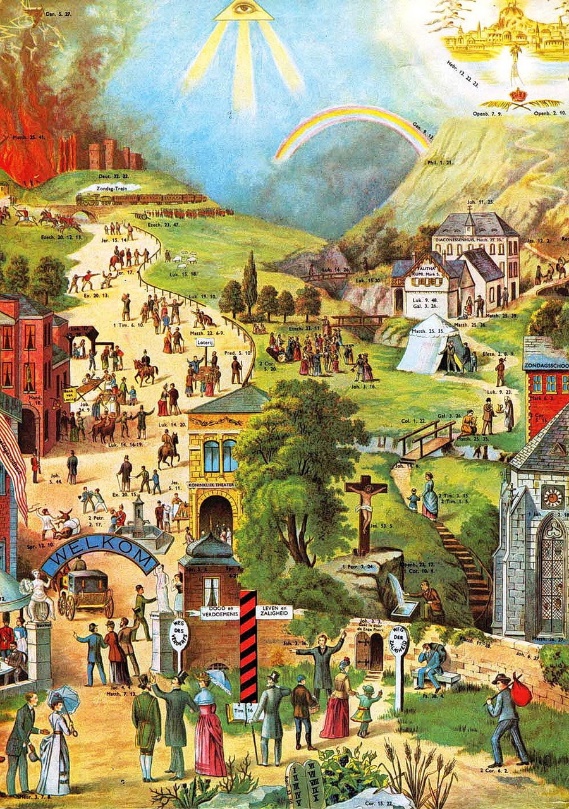 opdat ik het lichtvan uw aangezicht zal zien.Stil gebedVOTUM, BEMOEDIGING EN GROETTOELICHTING OP HET THEMAGEBEDLOFLIED: PSALM 104: 17, 18 (OB 1773) 17. Ik zal, zolang ik 't levenslicht geniet,
Gods mogendheid verheffen in mijn lied.
Ik zal mijn God met lofgezangen eren,
Terwijl ik nog op aarde mag verkeren.
Mijn aandacht zal op Hem gevestigd staan,
En met vermaak Zijn grootheid gadeslaan;
Ik zal mij in den God mijns heils verblijden,
En dag op dag aan Hem mijn psalmen wijden.`18. De zondaar zal verdelgd zijn op Gods wenk;
De boosheid zal vergaan, eer 't iemand denk'.
Waak op, mijn ziel, wil uwen Schepper eren;
Gelooft zij God; men loov' den HEER der heren!GeloofsbelijdenisZingen: Lied 233 (OTH 2015)1. Spreek, o Heer, door uw heilig woord,dat ons hart U hoort en verzadigd wordt.Zaai uw woord, plant het diep in ons,en verander ons naar uw evenbeeld,zodat Christus’ licht in ons zichtbaar is,onze daden maakt tot getuigenis.Spreek, o Heer, en voltooi in ons,wat uw hand begon tot uw heerlijkheid.2. Leer ons Heer, uw volmaakte weg,echte need'righeid en gehoorzaamheid.Toets ons hart en ons denken nu,in het heilig vuur van uw zuiverheid.In geloof zien wij dan uw majesteit,en uw liefde leidt ons tot heerlijkheid.Woord van hoop, dat ons leven deed,overwinning geeft over ongeloof.3. Spreek, o Heer, maak ons denken nieuw,laat de diepten zien van uw plan met ons.Woord dat klonk voor de tijd begon,onze vaste grond tot in eeuwigheid.Uw genade geeft ons de zekerheid:al wat U belooft, wordt eens werk'lijkheid.Spreek, o Heer, en voltooi uw kerk,	en uw scheppingswerk tot uw heerlijkheid.Spreek, o Heer, en voltooi in onswat uw hand begon tot uw heerlijkheid. LEZINGENZingen Psalm 1: 1 (DNP)Gelukkig wie verkeerd gezelschap mijdt,wie niet het pad kiest dat tot zonde leidt,wie weigert om met spotters op te trekken.Gelukkig wie met blijdschap blijft ontdekkenhoe rijk de wet is die de HEER hem geeft,wie dag en nacht uit deze woorden leeft.Lezing Oude Testament | Jeremia 17: 5-10 (HSV)Zo zegt de HEERE:Vervloekt is de man die vertrouwt op een mens,en die een schepsel tot zijn arm stelt,terwijl zijn hart van de HEERE afwijkt.Hij zal zijn als een kale struik in de vlakte,die het niet ziet wanneer het goede komt:hij verblijft op de droogste plekken in de woestijn,in zilt en onbewoond land.Gezegend is de man die op de HEERE vertrouwt,wiens vertrouwen de HEERE is.Hij zal zijn als een boom, die bij water geplant is,en die zijn wortels laat uitlopen bij een waterloop.Hij merkt het niet als er hitte komt,zijn blad blijft groen.Een jaar van droogte deert hem niet,en hij houdt niet op vrucht te dragen.Arglistig is het hart, boven alles,ja, ongeneeslijk is het, wie zal het kennen?Ik, de HEERE, doorgrond het hart,beproef de nieren,en dat om ieder te geven overeenkomstig zijn wegen,overeenkomstig de vrucht van zijn daden.Zingen Psalm 1: 2 (DNP)Hij is zoals een boom die is geplantin goede grond, dicht bij de waterkant.Wanneer het tijd is zal hij vruchten dragen.Zijn blad verdort zelfs niet op hete dagen.Hij groeit en bloeit bij alles wat hij doet.Wat hij ook onderneemt, het lukt hem goed.Evangelielezing | Lucas 6: 17-26 (HSV)En toen Hij met hen afgedaald was, bleef Hij staan op een vlakkeplaats en met Hem een menigte van Zijn discipelen en een grotemenigte van het volk uit heel Judea en Jeruzalem en van de zeekantvan Tyrus en Sidon, die gekomen waren om Hem te horen en om vanhun ziekten genezen te worden, ook zij die gekweld werden dooronreine geesten; en zij werden genezen. En heel de menigte probeerdeHem aan te raken, want er ging kracht van Hem uit, en Hij genas zeallen.En toen Hij Zijn ogen opgeslagen had naar Zijn discipelen, zei Hij:Zalig bent u, armen, want van u is het Koninkrijk van God.Zalig bent u die nu honger hebt, want u zult verzadigd worden. Zaligbent u die nu huilt, want u zult lachen.Zalig bent u, wanneer de mensen u haten, en wanneer zij u uitstotenen u smaden en uw naam als slecht verwerpen omwille van de Zoondes mensen. Verblijd u op die dag en spring op van vreugde, want zie,uw loon is groot in de hemel. Hun vaderen deden immers evenzo metde profeten.Maar wee u, rijken, want u hebt uw troost al.Wee u, die verzadigd bent, want u zult hongerlijden.Wee u die nu lacht, want u zult treuren en huilen.Wee u, wanneer alle mensen goed van u spreken, want hun vaderendeden evenzo met de valse profeten.Zingen Psalm 1: 3 (DNP)Met wettelozen zal het anders gaan:het is in Gods gericht met hen gedaan.Zoals de wind het kaf scheidt van het koren,zo blaast Hij weg wie niet bij Hem wil horen.De HEER gaat mee met wie rechtvaardig is.Wie slecht is eindigt in de duisternis.VerkondigingZingen: Psalm 34: 5, 6 (DNP)5. Wie roept geeft Hij gehoor.Wie moeiten kennen koestert Hij.Gebrokenen is Hij nabij;vertrapten mogen door.Niets blijft Gods kind bespaard,toch wordt het steeds door Hem bevrijd.De HEER weet van zijn breekbaarheid,Hij redt en Hij bewaart.6. Wie Gods geliefden haatbetaalt dat zeker met de dood.Zijn schuld bij God is levensgroot;hij boet voor al zijn kwaad.Maar wie rechtvaardig leeften bij de HEER zijn toevlucht vindt,mag leven als Gods eigen kind,omdat God graag vergeeft.DankgebedCollecteDiaconie:	NL12 RABO 0325 7023 65Kerk:	NL36 RABO 0325 7034 85Zingen: Psalm 16: 4, 6 (OB 1773)4. Ik zal den HEER, die mij getrouwen raad
Gegeven heeft, met psalmgezangen prijzen,
Daar 't Godd'lijk licht mij toestraalt vroeg en laat,
Mijn nieren zelfs bij nacht mij onderwijzen.
Ik stel dien HEER gedurig mij voor ogen;
Zijn rechterhand zal nooit mijn val gedogen.6. Gij maakt eerlang mij 't levenspad bekend,
Waarvan, in druk, 't vooruitzicht mij verheugde;
Uw aangezicht, in gunst tot mij gewend,
Schenkt mij in 't kort verzadiging van vreugde;
De lieflijkheên van 't zalig hemelleven
Zal eeuwiglijk Uw rechterhand mij geven.Gebed om zegenKerkdiensten volgende week:10.00 uur Andreaskerk,	ds. G. v.d. Berg, IJsselmuiden, uitzending RTV Hattem 10.00 uur Emmaüskerk,	ds. W. Hortensius19.00 uur Andreaskerk,	ds. G.J. Mantel, Woudenberg